Friends ofMeadow FarmYard Sale May 18, 20198 a.m.-1:00 p.m.Glen Allen Market3007 Mountain Rd. Glen Allen, VATo benefit the Kitchen FundAn exterior kitchen will enhance the foodways program at Meadow Farm 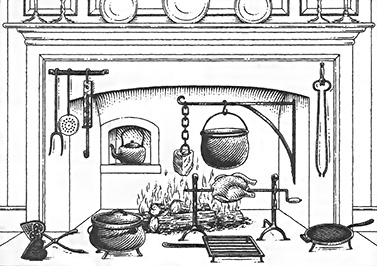 One Man’s Discards—Another Man’s TreasuresFor more information: eikmeier49@hotmail.comFriends of Meadow FarmYard Sale May 18, 2019--8 a.m.-1:00 p.m.Glen Allen Market3007 Mountain Rd. Glen Allen, VATo benefit the Kitchen FundReserve your10’ x 10’ space now!Deadline: May 11, 2019Check out Friends of Meadow Farm & Henrico Historical Societyon Facebook Check one$25.00 per space—All money collected is yours to keepHow many spaces?______All remaining items must be removed at the end of the day- - - - - - - - - - - - - - - -  - - No fee per space—All donations & money collected is donated to the Friends of Meadow Farm Kitchen FundName						Address					Email						Phone						Make out check to: Friends of Meadow Farm—Kitchen FundSend checks & registration to: P.O. Box 1553Glen Allen, VA, 23060--OR—Pay Online with Credit Card or Pay Pal: (includes transaction fee)henricohistoricalsociety.org/shopping.html